НАКАЗ31.08.2023			                                                                       № 27Про організацію освітнього процесуза дистанційною формоюу 2023/ 2024 навчальному роціВідповідно до законів України «Про освіту», «Про повну загальну середню освіту», Санітарного регламенту для закладів загальної середньої освіти, затвердженого наказом Міністерства охорони здоров’я України від 25.09.2020 №2205, Порядку ведення обліку дітей дошкільного, шкільного віку та учнів, затвердженого постановою Кабінету Міністрів України від 13.09.2017 №684, Положення про інституційну форму здобуття загальної середньої освіти, затвердженого наказом Міністерства освіти і науки України від 23.04.2019 №536, Положення про індивідуальну форму здобуття загальної середньої освіти, затвердженого наказом Міністерства освіти і науки України від 12.01.2016 № 8 (у редакції наказу МОН України від 10.07.2019 № 955), листів МОН України від 16.08.2023 року №1/12186-23 «Про організацію 2023/2024 навчального року в закладах загальної середньої освіти», від 14.08.2023 №1/12038-23 «Про переліки навчальної літератури та навчальних програм, рекомендованих Міністерством освіти і науки України для використання в освітньому процесі закладів освіти у 2023/2024 навчальному році», Положення про дистанційну форму здобуття повної загальної середньої освіти, затвердженого наказом Міністерства освіти і науки України від 08.09.2020 № 1115, наказу МОН України від 15.05.2023 №563 «Про затвердження методичних рекомендацій щодо окремих питань здобуття освіти в закладах загальної середньої освіти в умовах воєнного стану в Україні», Статуту комунального закладу «Харківська гімназія №120 Харківської міської ради», затвердженого наказом Департаменту освіти Харківської міської ради від 19.06.2023 №84,   Положення про дистанційне навчання комунального закладу «Харківська гімназія №120 Харківської міської ради», з метою створення належних і безпечних умов для організованого початку 2023/2024 навчального року в ХГ №120 та забезпечення рівного доступу дітей і учнів до якісної освіти, на підставі рішення педагогічної ради від 30.08.2023 року (протокол №1)НАКАЗУЮ:Організувати освітній процес з 01.09.2023 навчального року, використовуючи технології дистанційного навчання відповідно до положення Положення про дистанційне навчання, яке затверджене на засіданні педагогічної ради школи від 30.08.2023 .Освітню діяльність здійснювати на освітній платформі HUMAN, забезпечивши дотримання вимог Інтернет – безпеки.Призначити   відповідальною за організаційний супровід дистанційного навчання в закладі освіти  у 2023/ 2024 навчальному році заступника директора з навчально-виховної роботи  Світлану САВЧЕНКО.Світлані САВЧЕНКО.,заступнику директора з навчально-виховної роботи  :4.1 Провести з вчителями інструктивно-методичні наради, під час яких ознайомити вчителів зі специфікою проведення онлайн уроків, форматом подання навчального матеріалу, із застосуванням наочності, презентацій, інтерактивних завдань. Окрему увагу слід приділити темпу уроку, організації тестування.                                                                                                До 30.08.20234.2. Скласти розклад проведення онлайн-уроків та онлайн-консультацій з урахуванням вимог Санітарного регламенту для закладів загальної середньої освіти, затвердженого наказом МОЗ України від 25.09.2020 № 2205.                                                                                                 До 30.08.20234.3.     Взяти під особистий контроль неухильне виконання навчальних планів та програм щоденно.4.4. Забезпечити моніторинг результатів роботи педагогів шляхом відвідування занять.                                                                           Щоденно протягом 2023/2024 н.р.4.5. Здійснювати  моніторинг організації дистанційного навчання.                                                                                                 1 раз на місяцьСапелці К.В.,вчителю  інформатики , відповідальній за ведення шкільного сайту, розмістити матеріали щодо організації дистанційного навчання на шкільному веб-сайті на вкладці «Дистанційне навчання».                                                                                     До 30.08.2023   6. Вчителям – предметникам:6.1. Забезпечити проведення, передбачених навчальним планом занять, у синхронному не менше ніж 70% навчального часу та 30 % асинхронному режимі для всіх здобувачів освіти, тобто безперервна тривалість навчальної діяльності з гаджетами  упродовж навчального заняття повинна відповідати нормам,що вказані в наказі МОЗ від 01.08.2022 р. № 1371,яким  внесено зміни до:: Санітарного регламенту для закладів загальної середньої освіти, затвердженого наказом МОЗ від 25.09.2020 р. № 2205  .Відповідні зміни внесено до п. 1 підрозділу «Вимоги до організації освітнього процесу» Регламенту № 2205,а саме:2) визначено, що в умовах воєнного стану, надзвичайної ситуації іншого характеру безперервна тривалість навчальних занять при організації дистанційного навчання в синхронному форматі не повинна перевищувати для учнів:1–2 класів — 2 навчальних занять по 30 хвилин або 3 — по 20 хвилин;3–4 класів — 2 навчальних занять по 45 хвилин або 3 — по 30 хвилин, або 4 — по 20 хвилин;5–6 класів — 2 навчальних занять по 45 хвилин або 3 — по 35 хвилин, або 4 — по 25 хвилин;7–9 класів — 2 навчальних занять по 45 хвилин або 3 — по 40 хвилин, або 4 — по 30 хвилин, або 5 — по 25 хвилин;Це передбачено новим п. 10 підрозділу «Вимоги до організації роботи з технічними засобами навчання» Регламенту № 2205.6.2 Забезпечити  тривалість навчальних занять відповідно нормам враховуючи всі види робіт: 35 хвилин для 1 класу, 40 хвилин для 2-4 класів, 45 хвилин для 5-9 класів.                                                                    Постійно протягом 2023/2024 н.р. 6.3. Проводити  вправи  з рухової активності та гімнастики для очей під час онлайн -уроків.                                                                    Постійно протягом 2023/2024 н.р.6.4.    Забезпечити виконання освітніх програм за рахунок використання технологій дистанційного навчання.                                                                                        Протягом 2023/2024 н.р6.5. Дотримуватись правил безпечної поведінки під час сигналу "Увага! Повітряна  тривога!"( додаток 1).7. Тетяні МАЛИШЕВІЙ, педагогу-організатору :7.1. Виконувати посадові обов’язки з використанням технологій дистанційного навчання.7.2.   Забезпечити проведення  виховних заходів відповідно до плану роботи закладу, участь у заходах всіх рівнів, використовуючи технології дистанційного навчання з дотриманням Санітарного регламенту для закладів загальної середньої освіти.                                                                                                                              Постійно протягом 2023/2024 н.р.7.3.     Висвітлювати інформацію щодо проведених онлайн-заходів на веб-сайті закладу.                                                                                                                                Постійно протягом 2023/2024 н.р.Класним керівникам 1-9 класів:8.1. Повідомити учнів та батьків   здобувачів освіти  про те, що освітній процес буде здійснюватись у дистанційному форматі  з 01 вересня 2023 року.                                                                                             До 01.09.20238.2.  Ознайомити  учнів та батьків з інструкцією користування платформою HUMAN.                                                                                          До 01.09.20238.3. Провести бесіду з учнями й батьками щодо збереження життя та здоров’я дітей,правил поведінки під час повітряної тривоги.                                                                                          До 01.09.20238.4.Проводити заплановані виховні заходи в дистанційному режимі  з 01 вересня 2023 року.                                                                       Протягом 2023/2024 н.р9. Наталі ВЕЛИКАНОВІЙ, шкільному психологу,  проводити заходи з психологічної підтримки учнів під час навчання за дистанційними технологіями.                                                            Щоденно протягом 2023/2024н.р.10. Контроль за виконанням даного наказу залишаю за собою.Директор                                                            Інна КОЛІСНИКЗ наказом ознайомлені:Світлана САВЧЕНКОВалентина ЧЕРКАШИНАОлена КІКОТЬНаталя ВЕЛИКАНОВАОльга МАЙЧЕНКОНадія ПЕТУШКОВАТетяна МАЛИШЕВАОксана БАКШЕЄВАОлена МІРОШНИЧЕНКОНаталя АЛЕКСЄЄВА          Любов РУДНИЦЬКА          Світлана БАЙДАЛІНОВА31.08.2023                                                                                         Додаток1 до наказу                                                                                     від 25.08.2022 № 26Основний алгоритм — дії вчителя під дистанційного навчання у випадку оголошеня  повітряної тривоги1.Вчитель  має сповістити дітей про тривогу.2. Припинити заняття та піти в укриття.3.До пропущених через тривогу занять не повертаються, а розміщують матеріал на освітній платформі HUMAN. 4. Матеріал надсилає дітям для самостійного опрацювання на платформі HUMAN .5. Якщо повітряна тривога в учнів за їх місцем перебування, то вони повідомляють учителя, вимикаютькомп’ютер, виходять із зустрічі в безпечне місце.Савченко С.А.Дядик А.С.Кікоть О.А.Черкашина В.В.Байдалінова С.С.Скорик Є.В.Петушкова Н.В.Сапелка К.В.Судаков Д.О.Попій С.В.Алексєєва Н.В.Бакшеєва О.А.Шерстова К.І.Малишева Т.О.Рудницька Л.І.Астаніна А.В.Міщенко Н.О. 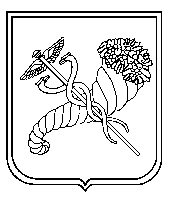 тел. (057) 725-13-62, 725-13-63  e-mail:kh.znz-120@ukr.net  Код ЄДРПОУ 24343242тел. (057) 725-13-62, 725-13-63  e-mail:kh.znz-120@ukr.net  Код ЄДРПОУ 24343242тел. (057) 725-13-62, 725-13-63  e-mail:kh.znz-120@ukr.net  Код ЄДРПОУ 24343242